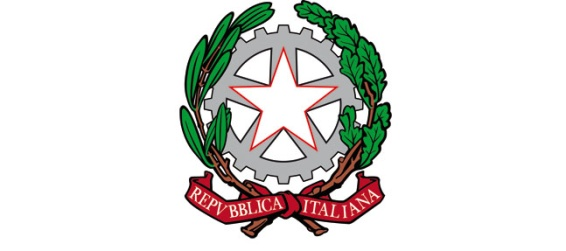 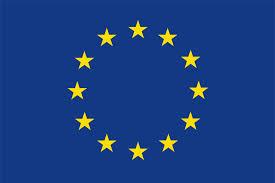 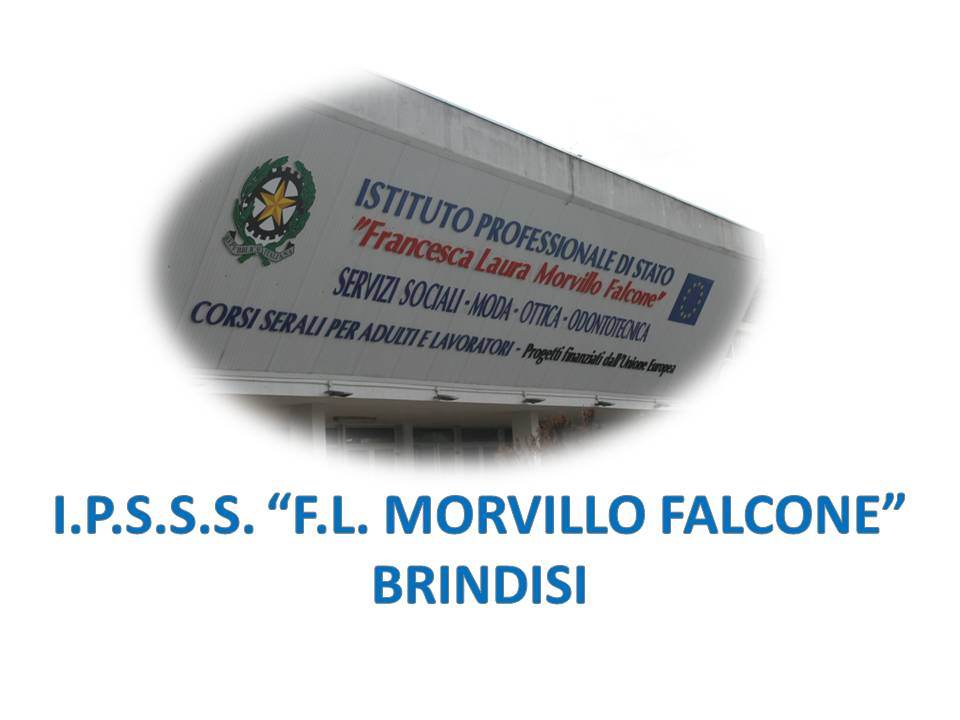 ISTITUTO PROFESSIONALE DI STATO PER I SERVIZI SOCIALI“Francesca Laura MORVILLO FALCONE”Via Galanti, 1 - Tel. 0831/513991brrf010008@istruzione.it – brrf010008@pec.istruzione.it  www.morvillofalconebrindisi.edu.it72100   B R I N D I S IMATERIA: METODOLOGIE OPERATIVE (ore settimanali: 2.).CLASSE: 1PERIODO SERALEANNO SCOLASTICO: 2023/24.DOCENTE: LA VIOLA ALESSIALibro di testo:CORSO DI METODOLOGIE OPERATIVE di Grazia MuscogiuriArgomenti:L’IMPORTANZA E LA CENTRALITA’ DEI BISOGNILa gerarchia dei bisogniCaratteristiche e classificazioni dei bisogniL’individuazione dei bisogni nei serviziServizi e interventi per la personaPresa in carica della personaStesura del PaiIL WELFARE STATE La nascita e lo sviluppo del welfare stateWelfare state in EuropaI rischi tradizionali e i nuovi rischi socialiIl terzo settoreGli enti profit e non profitLegge 328/2000Legge 106/2016SERVIZI E INTERVENTI PER L’UTENZAI servizi socialiGli interventi socioassistenzialiI servizi integrativiIl segretariato socialeIl servizio di pronto intervento socialeL’assistenza economicaL’assistenza abitativaL’assistenza domiciliareIl servizio di accompagnamento e trasportoIl centro diurnoServizi e interventi integrativi Il centro diurnoL'assistenza economicaL’ assitenza domiciliare Il telesoccorsoIl centro residenzialeLa comunità alloggioLa casa albergoRSA 	         Il docente          Alunni 